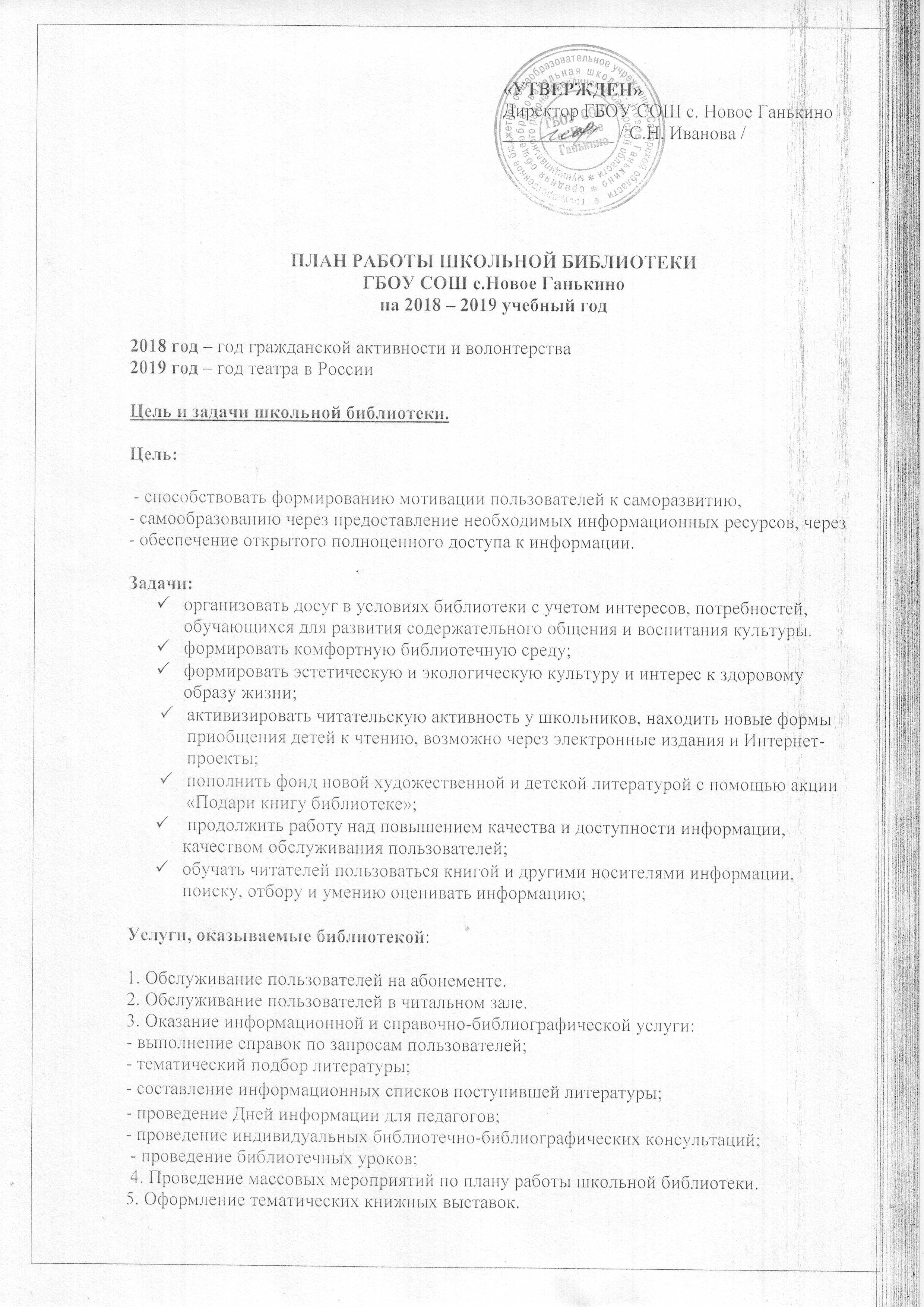 Работа с библиотечным фондом и его сохранностьюСправочно-библиографическая и информационная работа. Работа по пропаганде библиотечно-библиографических знанийРабота с читателями разных возрастных категорий библиотеки Организация воспитательной работы в библиотекеОрганизация библиотечно-массовой работы«Дорогою добра» (2018 год - год гражданской активности и волонтёрства«Волшебный мир театра» (2019 год – год Театра)Месячник школьных библиотекПовышение квалификацииСодержание работСроки выполненияОтветственные1Диагностика обеспеченности обучающихся школы учебниками на 2018-2019 уч.годсентябрьБиблиотекарь 2 октябрьЯнварь - февральБиблиотекарь 2Приём и выдача учебников (по графику)Май, август,  сентябрь Библиотекарь 3Проведение работы по сохранности учебного фонда (рейды по классам с проверкой учебников,  Памятка «Береги учебник») В течение года Библиотекарь 4Информирование учителей и учащихся о новых поступлениях литературы В течение года Библиотекарь 7Расстановка и проверка фонда, работа по сохранности фонда. В течение года Библиотекарь 8Контроль за правильностью расстановки книг в фонде Раз в неделю Библиотекарь 9Своевременный прием, систематизация, техническая обработка По мере поступления Библиотекарь 10По мере необходимости Библиотекарь 11Контроль за своевременным возвратом в библиотеку выданных изданий (работа с должниками) Один раз в месяц Библиотекарь № п/п Содержание работ Сроки выполнения Ответственные 1Сентябрь-НоябрьБиблиотекарь2В течение годаБиблиотекарь3Обзоры новых книг По мере поступления Библиотекарь 4Организация выставок и  просмотра новых книг По мере поступления Библиотекарь 5Ведение журнала учёта библиографических справок В течение года Библиотекарь 6Проведение библиотечных уроков,    Биб.урок «Его величество-словарь»В течение года  Для 5-6 кл.Библиотекарь 7Работа с библиотечным сайтом В течение года Библиотекарь Содержание работСроки выполненияОтветственные1Перерегистрация читателей (прибытие/выбытие, перерегистрация классов) Август-сентябрь Библиотекарь 2Организованная запись учащихся 1-х классов в школьную библиотеку Сентябрь – октябрь Библиотекарь 3Обслуживание читателей на абонементе: обучающихся, педагогов, технического персонала, родителей В течение года Библиотекарь 4Обслуживание читателей в читальном зале: учителей, обучающихся. В течение года Библиотекарь 5Рекомендательные беседы с учащимися при выдаче книг   Постоянно Библиотекарь 6Рекомендательные беседы с родителями учащихся о сохранности учебников и художественной литературыВ течение годаБиблиотекарь 7Индивидуальные беседы о прочитанной   книге. В течение года Библиотекарь 8Рекомендательные и рекламные беседы о новых книгах, энциклопедиях, журналах, поступивших в библиотеку. По мере поступления Библиотекарь 9Изучение и анализ читательских формуляров В течение года Библиотекарь 10Обслуживание учащихся согласно расписанию работы библиотеки В течение года Библиотекарь 11Просмотр читательских формуляров с целью выявления задолжников Один раз в месяц Библиотекарь 12 Беседы с вновь записавшимися читателями о культуре чтения книг и  об ответственности за причинённый ущерб книге или учебнику. В течение года Библиотекарь № п/пСодержание работыСроки проведенияМесто проведения время возрастМесто проведения время возрастИсполни-тельИсполни-тельОтметка о выполненииОтметка о выполненииДень знаний – театрализованная праздничная линейка1 сентябряТерритория школыТерритория школыЭкскурсия в библиотеку: Мультимедийная презентация-викторина: «В гостях у сказки»  сентябрьбиблиотекабиблиотека«Какой я ученик, расскажет мой учебник»- беседа о сохранности учебников.5-6 классыВ конце 1 четверти;7-9 классыВ конце 2 четверти;1-4 классыВ конце 3 четверти.библиотекабиблиотекаВикторина по «Аленькому цветочку». (посвященная дню рождения писателя Аксакова С.Т.)4 классоктябрьНачальная школаНачальная школаПравила и умения обращаться с книгой. Формирование у детей бережного отношения книге. Ознакомление правилами общения с книгой. Обучение умению обернуть книгу, простейшему ремонту книг (беседа).1-4 классноябрьБиблиотекаНачальная школаБиблиотекаНачальная школаВыставка книг ко Дню матери «Сердце матери»ноябрьБиблиотекаБиблиотекаВнеклассное мероприятие «Наши имена»4 классдекабрьНачальная школаНачальная школаЛитературный конкурс по сказкам и детским произведениям. «Забавные герои Эдуарда Успенского» - игра путешествие5-7 классы; 2-4 классы ДекабрьШкола; Начальная школаШкола; Начальная школаКнижная выставка произведений братьев ГриммянварьБиблиотекаБиблиотекаБиография С. Есенинаянварь7 класс7 классНеделя детской книги. Анкетирование «Десять любимых книг» - рейтинг самых популярных книг. Акция «Подари подарок школьной библиотеке». Конкурс рисунков «Читаем! Мечтаем! Творим!». Реклама библиотеки – раздача буклетов.2-9 классымартбиблиотекабиблиотекаЧтение сказок Г.Х.Андерсена 2 класс2 классапрельНачальная школаНачальная школаУгадай героя (по сказкам Г.Х.Андерсена) 4 классапрельНачальная школаНачальная школаСпособы и цели чтения9 классапрельШколаШколаМультимедийная викторина «По дорогам сказок» 2-4клмайНачальная школаНачальная школаВыставка книг «Почемучек»майБиблиотекаБиблиотекаКнижная выставка «Прочитай – это интересно» (летнее чтение по классам)майбиблиотекабиблиотекаОсновные направленияОсновные направленияОсновные направленияОсновные направленияОсновные направленияОсновные направленияОсновные направленияОсновные направленияОсновные направленияПатриотическое воспитаниеПатриотическое воспитаниеПатриотическое воспитаниеПатриотическое воспитаниеПатриотическое воспитаниеПатриотическое воспитаниеПатриотическое воспитаниеПатриотическое воспитание1Подбор литературы для классных руководителейВ течение годаВ течение годабиблиотекабиблиотека2Книжная выставка «Я-гражданин России»сентябрьсентябрьбиблиотекабиблиотека3Книжные выставки: «Поэты войны», «Годы, опаленные войной»;«День космонавтики»ФевральАпрель ФевральАпрель БиблиотекаБиблиотека4Презентация -викторина «Защитники Отечества»1-4 классфевраль1-4 классфевральНачальная школаНачальная школаНравственное воспитаниеНравственное воспитаниеНравственное воспитаниеНравственное воспитаниеНравственное воспитаниеНравственное воспитаниеНравственное воспитаниеНравственное воспитание1Подбор литературы для классных руководителейВ течение годаВ течение годабиблиотекабиблиотека2День учителя – праздничная программа  октябрь  октябрьАктовый залАктовый зал3Урок доброты «Пусть всегда будет мама!»Ноябрь1-4 классНоябрь1-4 классНачальная школаНачальная школа4Обновлять выставку «Эти книги мы вылечили сами».ПостоянноПостояннобиблиотекабиблиотекаВоспитание здорового образа жизниВоспитание здорового образа жизниВоспитание здорового образа жизниВоспитание здорового образа жизниВоспитание здорового образа жизниВоспитание здорового образа жизниВоспитание здорового образа жизниВоспитание здорового образа жизни1Подбор литературы для классных руководителейВ течение годаВ течение годабиблиотекабиблиотека2Составление буклетов «В здоровом теле – здоровый дух»апрельапрель3Выставка «Что бы не случилось беды»апрельапрельЭкологическое воспитаниеЭкологическое воспитаниеЭкологическое воспитаниеЭкологическое воспитаниеЭкологическое воспитаниеЭкологическое воспитаниеЭкологическое воспитаниеЭкологическое воспитание1Подбор литературы для классных руководителейВ течение годаВ течение годабиблиотекабиблиотека3Книжные выставки:«Про зеленые леса и лесные чудеса»,«Тропой природных достопримечательностей»Январь, мартЯнварь, мартбиблиотекабиблиотека4Викторина «Три клада у природы есть»Октябрь5 классОктябрь5 классШколаШколаЭстетическое воспитаниеЭстетическое воспитаниеЭстетическое воспитаниеЭстетическое воспитаниеЭстетическое воспитаниеЭстетическое воспитаниеЭстетическое воспитаниеЭстетическое воспитание1Подбор литературы для классных руководителейВ течение годаВ течение годабиблиотекабиблиотека2Обновлять оформление библиотеки
 Книжная выставка для школьников: «Времена года в стихах и живописи», «Почитаем, поиграем», «Книги о сверстниках», В течение годаВ течение годаБиблиотекаБиблиотека3Оформление выставокВ памятные датыВ памятные датыБиблиотекаБиблиотекаКраеведениеКраеведениеКраеведениеКраеведениеКраеведениеКраеведениеКраеведениеКраеведение1Подбор литературы для классных руководителейВ течение годаВ течение годабиблиотекабиблиотека2Интеллектуальная игра «Знай и люби свой край»декабрьдекабрьбиблиотекабиблиотека№Содержание работФормы работыСроки выполненияОтветственные1«Во славу Отечества» (дни боевой славы) Кн.выставка Сентябрь Библиотекарь «Время читать!»Школьный конкурс 4-5, 6-7 кл.СентябрьБиблиотекарь2«Путешествие в Читай-город» (знакомство с библ.) Библ.урок Для 1 кл. Октябрь Библиотекарь 3«В литературной гостиной» Кн.выставки к юбилейным датам писателей В течение года Библиотекарь 5«Рассказывает справочное бюро» Обзор справочной литературы и новинки учебной литературыОктябрь Библиотекарь 6«Весёлые уроки с Григорием Остером»  Библ. урок  для 5 кл.Ноябрь Библиотекарь 9«В гостях у доктора АПЧХИ» Цикл бесед с элементами игровой программы  для 3-4 кл.Ноябрь-январь Библиотекарь 10«Секреты отличного настроения» (Всемирный день «спасибо») Урок-вежливости Для 1-2 кл.Январь Библиотекарь 11«Ленинград – город герой» Выставка  Январь Библиотекарь 14«Выпускнику на заметку» Информационный обзор  для 9-11 кл.Февраль Библиотекарь 15«Армейский калейдоскоп» Кн.выставка к Дню защитника Отечества Февраль Библиотекарь 16«Календарь перевернём…» Выставки к календарным датам и праздникам В течение года Библиотекарь 17«Говорим стихами» Поэтическая переменка для 4 кл.Март Библиотекарь 18«Весна. Книжный праздник» 1) «Трамвай сказок и загадок» 2) «По дорогам сказок» 3) «Парад памятников литературным героям» Литературная игра3 кл. Квест  5 кл.Виртуальная экскурсия 2 кл.Март Библиотекарь 20«Космические виражи» (день космонавтики) Выставка рисунковАпрель Библиотекарь 21««Была весна – весна Победы» Цикл мероприятий к 9 маю Апрель, май Библиотекарь Название мероприятияСроки Ответственные1.«Доброту берем с собой» Кн.выставка   сентябрь Библиотекарь 2«Если добрый ты» Урок добротыоктябрь  2 кл.Библиотекарь, Кл. руководители34.Название мероприятияСроки1«Герои книг на сцене» Кн. выставка  январь Библиотекарь 2«О сказках в шутку и всерьёз» Конкурсная программа4-5 кл.март  4-5 кл.Библиотекарь Кл.рук.3 Путешествие в мир театраКонкурсная программа 5-6 кл.апрель Библиотекарькл. руководители №Названия мероприятияСроки выполнКатегория учащ-ся1«Как живёт учебник?» (памятка-напоминание о сохранности учебников) 1 раз в четверть 1-11 клБиблиотекарь Кл.рук.2«Книга, а какая она?» (библиотечный урок-презентация о структуре книги) ноябрь 2  клБиблиотекарь 3«Книга в подарок» (акция доброты)  в течение года 1-11 клБиблиотекарь 4«Хочу всё знать» (обзор справочной литературы) декабрь, апрель5, 6 клБиблиотекарь 5«Каждому человеку, путь открыт в библиотеку»: Конкурс плакатов «Время читать!»» 2. «Под открытым зонтиком добра» (урок – игра) 3. «Давай пожмём друг другу руку»: всемирный день приветствий.   мартмартоктябрь4-5 кл.,6-7 кл. 2-3 кл. 9-11 кл.Библиотекарь Библиотекарь Кл.руководителиБиблиотекарь 6Содержание работСроки выполнения1Изучение  через Интернет и профессиональные журналы опыт других библиотек и внедрять его в практику своей работыВ течение года2В течение года3Расширение ассортимента библиотечно-информационных услуг, повышение их качества на основе использования новых технологийВ течение года